KLASA:410-01/17-01/415URBROJ:2113/03-03-17-1Stubičke Toplice, 14.12.2017.Na temelju članka 46. st. 2. t. 1. Statuta Općine Stubičke Toplice (Službeni glasnik Krapinsko-zagorske županije br. 16/09 i 9/13), načelnik Općine Stubičke Toplice donosiODLUKUČlanak 1.Utvrđuje se prijedlog Odluke o izmjenama Odluke o općinskim porezima.Članak 2.Sastavni dio ove Odluke je tekst prijedloga Odluke izmjenama Odluke o općinskim porezima, Obrazloženje i tekst važeće Odluke o općinskim porezima (Službeni glasnik KZŽ br. 29/17).Članak 3.Prijedlog se upućuje na usvajanje Općinskom vijeću Općine Stubičke Toplice.OPĆINSKI NAČELNIKJosip Beljak, dipl.ing.agr.	DOSTAVITI:Općinsko vijeće Općine Stubičke TopliceArhiva, ovdjeObrazloženje uz prijedlog Odluke o izmjenama Odluke o općinskim porezimaPRAVNA OSNOVA: Zakonom o izmjenama Zakona o lokalnom porezima (Nar. nov. br. 101/17) brisane su odredbe koje su se odnosile na porez na nekretnine te je naloženo jedinicama lokalne samouprave da usklade svoje odluke o općinskim porezima sa izmjenama Zakona.Iz teksta Odluke o općinskim porezima (Službeni glasnik KZŽ br. 29/17) brišu se odredbe koje se odnose na porez na nekretnine, kao i odredbe kojima je bio ukinut porez na kuće za odmor.OPĆINSKI NAČELNIKJosip Beljak, dipl.ing.agr.PRIJEDLOGNa temelju članka 17. Zakona o izmjenama Zakona o lokalnim porezima (Nar. nov. br. 101/17) i članka 25. t. 16. Statuta Općine Stubičke Toplice (Službeni glasnik Krapinsko-zagorske županije br. 16/09 i 9/13),Općinsko vijeće Općine Stubičke Toplice na svojoj 5. sjednici, održanoj dana __. prosinca 2017. godine donijelo jeODLUKU O IZMJENAMA ODLUKE O OPĆINSKIM POREZIMAI. OPĆA ODREDBAČlanak 1.U članku 2. Odluke o općinskim porezima (Službeni glasnik Krapinsko-zagorske županije br. 29/17; dalje Odluka) točka 4. briše se.Članak 2.Članak 15. i podnaslov iznad tog članka 4. Porez na nekretnine i Odluke brišu se.Članak 3.U članku 20. stavak 2. Odluke briše se.Članak 4.Ova Odluka stupa na snagu prvog dana od dana objave u Službenom glasniku Krapinsko-zagorske županije.Predsjednik Općinskog vijećaOpćine Stubičke TopliceNedjeljko ĆukDOSTAVITI:Ured državne uprave, Služba za zajedničke poslove (2x)Arhiva, ovdje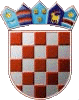 REPUBLIKA HRVATSKAKRAPINSKO-ZAGORSKA ŽUPANIJAOPĆINA STUBIČKE TOPLICENAČELNIK